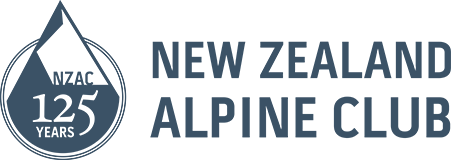 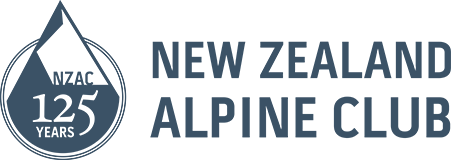 Gear Hire Policy for Avalanche Transceivers and Avalanche ProbesGear Hire Policy to constitute the terms and conditions of hire This policy constitutes the terms and conditions applying to the hire of NZAC AS gear. Purpose of NZAC AC Gear HireThe purpose of providing hire gear to NZAC Australian members is to fill a gap in the commercial availability of avalanche safety equipment. Current paid up NZAC Australian members will benefit from this service, which will be provided at a largely subsidised rate as a benefit of holding NZAC membership. The provision of essential avalanche safety gear assures a greater margin of safety for NZAC Australian members when participating in climbing activities.Eligibility The Gear hire scheme is only available to current paid up Australian members of NZAC. Members participating in NZAC activities will be given priority when loaning the gear.Minimum hire period A minimum hire period of one week (7 days) will apply to all bookings. The hire period includes the days taken to dispatch the gear, and the gear must be returned and received by the gear coordinator within by the end of the hire period.   Hire ratesBooking of hire gearGear is to be booked using the NZAC AS Gear Hire Booking Form, submitted via email to the Gear Hire Coordinator. Gear must be booked at least 2 days in advance of the date required, to allow for the gear to be dispatched in time or for arrangements for gear pick up to be made. Following confirmation of the booking by the Gear Coordinator, payment is to be requested to be made to the NZAC AS banking account and receipt of payment provided to the Gear Coordinator (via email). Full payment constitutes confirmation of booking.Dispatch of hire gearGear is to be dispatched using Express Post, tracked Australia Post prepaid satchels. Gear is to be dispatched as soon as possible after confirmation of payment is received in order to ensure it arrives at the required by date nominated in the Booking Form. An Express Post prepaid Australia Post express satchel is to be included in the hire package dispatched for return post.Overseas use of gear Australia/New Zealand based trips will be prioritised for the hire of gear. Gear may be hired for use on overseas activities where the period of activity does not coincide with an Australian or New Zealand based course or activity where avalanche transceivers would normally be carried or advised. Return of gear Gear is to be received by the Gear Coordinator within the hire period. An additional charge of $5 per day beyond this period will be placed against the credit card.Inspection of gear upon returnThe Gear Coordinator is to conduct an inspection and test of gear upon receipt to confirm the gear is not damaged. Retention of security deposit and disposal of deposit in event of damage or loss of hire gearAll gear is to be marked with the words “New Zealand Alpine Club Australia Section”. Credit card details are to be requested from the hirer as a security against the return of the hire gear or alternatively a payment of $300 per transceiver hired is to be made as a security deposit payable back to the hirer upon receipt of the gear in the condition in which it was dispatched. If gear is returned damaged or lost, the security deposit will be charged/retained for repair or replacement of the gear. If the gear is not returned within two weeks of the end of the hire period, the gear is deemed to be lost and the security deposit will be retained. Reimbursement of costs associated with gear hire coordination and storageReasonable costs incurred by the Gear Coordinator in storing and managing the gear dispatch and return will be reimbursed in accordance with NZAC AC rules and committee determination. New Zealand Alpine ClubAustralia Section Gear Hire Booking Form:I agree to the terms and conditions of hire as set out in the hire policy above and understand that I will be liable to pay the stipulated hire fee for late return of the gear and in the event that the gear is lost or damaged I agree to the NZAC AC retaining my security deposit. Name: _ _ _ _ _ _ _ _ _ _ _ _ _ _ _ _ _ _ _ _ _ _ _ _ _ _ _ _ _ _ _ _ _ _ _ _ _ _ Signature: _ _ _ _ _ _ _ _ _ _ _ _ _ _ _ _ _ _ _ _ _ _ _ _ _ _ _ _ _ _ _ _ _ _ _ _Date: _ _ _ _ _ _ _ _ _ _ _ _ _ _ _ _ _ _ _ItemFirst 7 DaysSubsequent 1 weekPostage – base rate for any number of items (includes return satchel)DepositProbes$10$5$50Transceivers$20$10$30$300Name of NZAC AC member:NZAC membership no.:Contact details:Phone:Phone:Contact details:Email:Email:Contact details:Gear Postal Address:Gear Postal Address:Contact details:Activities and locations where you will use the gear:Gear requested: Probe                    Qty:Avalanche Tx        Qty:Hire Date (the date by which you need to be in receipt of gear): Hire period in weeks:NZAC Bank DetailsBank:WestpacWestpacName:Australian Section New Zealand Alpine ClubAustralian Section New Zealand Alpine ClubBSB:033-174033-174Account Number:397 889397 889